KRAJObavijest o zaštiti privatnosti kandidata za imenovanje te imenovanih članova radnih tijela Hrvatskog sabora Ovom obavijesti pružaju se informacije o prikupljanju i obradi osobnih podataka od strane Hrvatskoga sabora kao voditelja obrade i zaštiti prava. Ova obavijest se odnosi isključivo na osobne podatke koji se prikupljaju u svrhu izvršavanja zadaće od javnog interesa, osiguravanja javnosti rada Hrvatskoga sabora, sigurnosti i zaštite osoba i imovine te ostvarivanja prava imenovanih članova radnih tijela Hrvatskog sabora.Voditelj obrade i kontakt podaciHrvatski saborTrg svetog Marka 610000 ZagrebTel: +385 1 6303 781Email: szop@sabor.hr Navedeni podaci su ujedno i podaci službenika za zaštitu osobnih podataka.Osobni podaci koji se prikupljaju i izvor podatakaZa potrebe izvršavanja zadaće od javnog interesa, osiguravanja javnosti rada Hrvatskoga sabora, sigurnosti i zaštite osoba i imovine te ostvarivanja prava imenovanih članova radnih tijela Hrvatskog sabora prikupljaju se podaci kandidata za imenovanje te podaci imenovanih članova radnih tijela Hrvatskog sabora.Podaci koji se prikupljaju za kandidate su: ime i prezime, spol, podaci o rođenju (dan, mjesec, godina, mjesto), državljanstvo, adresa stanovanja (ulica, kućni broj, mjesto, poštanski broj), broj telefona, broj mobilnog telefona, adresa elektroničke pošte, podaci o obrazovanju (obrazovanje/naziv završenog studija ili škole, godina završetka, stupanj stručne spreme/razina obrazovanja, zvanje postignuto školovanjem, stručni ili akademski naziv i stupanj, obrazovanje u tijeku, sadašnje zanimanje), znanje stranih jezika i stupanj znanja, podaci o prethodnom zaposlenju, podaci o trenutnom zaposlenju i podatak o nekažnjavanju.Po imenovanju člana osim ranije navedenih podataka prikupljaju se: OIB, podaci o žiro računu (IBAN, naziv banke), podatak o članstvu u II stupu mirovinskog osiguranja, fotografija, podaci o prebivalištu, broj osobne isprave, datum i PU izdavanja te rok važenja osobne isprave.Podaci se prikupljaju izravno od ispitanika.Na temelju članka 10. Pravilnika o javnosti rada Hrvatskoga sabora i radnih tijela, sjednice radnih tijela u pravilu su javne.Svrha i pravni temelj obrade podatakaPodaci koji se prikupljaju služe za potrebe izvršavanja zadaće od javnog interesa, osiguravanja javnosti rada Hrvatskoga sabora i informiranja javnosti, ostvarivanja prava imenovanih članova radnih tijela Hrvatskog sabora te sigurnosti i zaštite osoba i imovine.Pravni temelj obradeObrada je nužna za izvršavanje zadaće od javnog interesa ili pri izvršavanju službene ovlasti voditelja obrade, a u smislu članka 6. stavka 1. točke (e) UREDBE (EU) 2016/679 EUROPSKOG PARLAMENTA I VIJEĆA od 27. travnja 2016. o zaštiti pojedinaca u vezi s obradom osobnih podataka i o slobodnom kretanju takvih podataka te o stavljanju izvan snage Direktive 95/46/EZ (dalje u tekstu: Opća uredba). Navedene zadaće i ovlasti propisane su odredbama Opće uredbe te Zakona o provedbi Opće uredbe.Prikupljeni osobni podaci neće se koristiti za automatizirano donošenje pojedinačnih odluka, uključujući izradu profila.Primatelji podatakaVaše osobne podatke obrađivat će Odbor za izbor, imenovanja i upravne poslove HS, Ured Tajnika, radno tijelo u koje je ispitanik imenovan, Služba za medije, INFODOK služba, Straža HS i Ured za opće poslove Hrvatskog sabora i Vlade Republike Hrvatske.Osobni podaci mogu se proslijediti na korištenje pružateljima informatičko-komunikacijskih rješenja i usluga koji djeluju kao izvršitelji obrade, a s kojima je dogovoreno postupanje s osobnim podacima.Dokumenti nastali radom Hrvatskoga sabora su javni te se mogu dostavljati osobama koje to zatraže u skladu sa Zakonom o pravu na pristup informacijama (Narodne novine, br. 25/13, 85/15).Na internetskim stranicama, u bazama podataka te elektroničkim i tiskanim publikacijama, objavljuju se sljedeći podaci: ime i prezime, godina rođenja, podaci o obrazovanju (obrazovanje/naziv završenog studija ili škole, godina završetka, stupanj stručne spreme/razina obrazovanja, zvanje postignuto školovanjem, stručni ili akademski naziv i stupanj, obrazovanje u tijeku, sadašnje zanimanje), znanje stranih jezika i stupanj znanja, podaci o prethodnom zaposlenju, podaci o trenutnom zaposlenju te podaci o radnom iskustvu.Vremensko razdoblje čuvanja osobnih podatakaOsobni podaci se obrađuju dok se ne ispuni svrha obrade osobnih podataka, a najkasnije 6 mjeseci od prestanka članstva u radnom tijelu. Ime i prezime, fotografija, broj osobne isprave, datum i PU izdavanja te rok važenja osobne isprave, spol, državljanstvo, dan, mjesec i godina rođenja, prebivalište te OIB, prikupljeni s ciljem ostvarenja sigurnosti i zaštite osoba i imovine trajno se čuvaju u informacijskom sustavu s ograničenom mogućnosti pristupa. Nakon prestanka svrhe u koju su prikupljeni, više se ne koriste i brišu se, a podaci koji se nalaze u službenim dokumentima, čuvaju se u skladu s propisima o arhivskom gradivu. Podaci objavljeni na internetskim stranicama, ostaju dostupni javnosti. Prava ispitanikaVaša prava su:- pravo na pristup osobnim podacima,- pravo na ispravak,- pravo na brisanje i- pravo na prigovor.Zahtjev za ostvarenje prava može se podnijeti službeniku za zaštitu osobnih podataka, pisanim putem ili putem elektroničke pošte koristeći ranije navedene podatke.U slučaju sumnji u povredu privatnosti i zakonitost obrade imate pravo podnijeti pritužbu tijelu za nadzor:Agencija za zaštitu osobnih podatakaSavska cesta 13610000 Zagrebwww.azop.hrOSNOVNI PODACI:OSNOVNI PODACI:OSNOVNI PODACI:OSNOVNI PODACI:OSNOVNI PODACI:IMEIMEPREZIMEPREZIMEGODINA ROĐENJAGODINA ROĐENJAZVANJE STEČENO OBRAZOVANJEMZVANJE STEČENO OBRAZOVANJEMTRENUTNO ZAPOSLENJE(radno mjesto i poslodavac)TRENUTNO ZAPOSLENJE(radno mjesto i poslodavac)KANDIDATURA NA PRIJEDLOG(osobna ili na prijedlog, navesti  ime/naziv svih predlagatelja)KANDIDATURA NA PRIJEDLOG(osobna ili na prijedlog, navesti  ime/naziv svih predlagatelja)IZ REDA PREDSTAVNIKA:Označiti iz kojeg reda predstavnika se kandidirateIZ REDA PREDSTAVNIKA:Označiti iz kojeg reda predstavnika se kandidirateIZ REDA PREDSTAVNIKA:Označiti iz kojeg reda predstavnika se kandidirateIZ REDA PREDSTAVNIKA:Označiti iz kojeg reda predstavnika se kandidirateIZ REDA PREDSTAVNIKA:Označiti iz kojeg reda predstavnika se kandidiratePoslodavacaPoslodavacaSindikataStručnjakaStručnjakaAkademske zajedniceMedijaMedijaNevladinih udruga koje se bave problemom korupcijeRADNO ISKUSTVO:Navesti u dolje zadanoj formi (za svako radno mjesto)RADNO ISKUSTVO:Navesti u dolje zadanoj formi (za svako radno mjesto)RADNO ISKUSTVO:Navesti u dolje zadanoj formi (za svako radno mjesto)RADNO ISKUSTVO:Navesti u dolje zadanoj formi (za svako radno mjesto)RADNO ISKUSTVO:Navesti u dolje zadanoj formi (za svako radno mjesto)DATUMI / RADNO MJESTO / POSLODAVAC [ npr. 2005. - 2008.Savjetnik za pravne posloveTvrtka ABC d.d. Zagreb, Ulica 1 ]DATUMI / RADNO MJESTO / POSLODAVAC [ npr. 2005. - 2008.Savjetnik za pravne posloveTvrtka ABC d.d. Zagreb, Ulica 1 ]OBRAZOVANJE I OSPOSOBLJAVANJE:Navesti u dolje zadanoj formi (za svako obrazovanje/osposobljavanje)OBRAZOVANJE I OSPOSOBLJAVANJE:Navesti u dolje zadanoj formi (za svako obrazovanje/osposobljavanje)OBRAZOVANJE I OSPOSOBLJAVANJE:Navesti u dolje zadanoj formi (za svako obrazovanje/osposobljavanje)OBRAZOVANJE I OSPOSOBLJAVANJE:Navesti u dolje zadanoj formi (za svako obrazovanje/osposobljavanje)OBRAZOVANJE I OSPOSOBLJAVANJE:Navesti u dolje zadanoj formi (za svako obrazovanje/osposobljavanje)DATUMI / STEČENA KVALIFIKACIJA / NAZIV PRUŽATELJA OBRAZOVANJA[ npr. 2000. - 2004.VSS - diplomirani pravnikPravni fakultet u Zagrebu ]DATUMI / STEČENA KVALIFIKACIJA / NAZIV PRUŽATELJA OBRAZOVANJA[ npr. 2000. - 2004.VSS - diplomirani pravnikPravni fakultet u Zagrebu ]OSOBNE VJEŠTINE I KOMPETENCIJE:OSOBNE VJEŠTINE I KOMPETENCIJE:OSOBNE VJEŠTINE I KOMPETENCIJE:OSOBNE VJEŠTINE I KOMPETENCIJE:OSOBNE VJEŠTINE I KOMPETENCIJE:MATERINSKI JEZIKMATERINSKI JEZIKDRUGI JEZICI(navesti jezik i stupanj znanja)DRUGI JEZICI(navesti jezik i stupanj znanja)OSTALO:Ovdje navesti podatke koje želite, a nisu obuhvaćeni prethodnim poljimaOSTALO:Ovdje navesti podatke koje želite, a nisu obuhvaćeni prethodnim poljimaOSTALO:Ovdje navesti podatke koje želite, a nisu obuhvaćeni prethodnim poljimaOSTALO:Ovdje navesti podatke koje želite, a nisu obuhvaćeni prethodnim poljimaOSTALO:Ovdje navesti podatke koje želite, a nisu obuhvaćeni prethodnim poljimaOSNOVNI PODACI:OSNOVNI PODACI:OSNOVNI PODACI:OSNOVNI PODACI:OSNOVNI PODACI:OSNOVNI PODACI:OSNOVNI PODACI:IMEPREZIMESPOL (M/Ž)DATUM ROĐENJA (dd.mm.gggg)MJESTO ROĐENJADRŽAVLJANSTVOADRESA STANOVANJA:ADRESA STANOVANJA:ADRESA STANOVANJA:ADRESA STANOVANJA:ADRESA STANOVANJA:ADRESA STANOVANJA:ADRESA STANOVANJA:ULICA / KUĆNI BROJMJESTO / POŠTANSKI BROJKONTAKT:KONTAKT:KONTAKT:KONTAKT:KONTAKT:KONTAKT:KONTAKT:TELEFON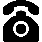 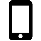 ELEKTRONIČKA POŠTA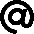 